                                              ПРОТОКОЛ №2           заседания   Общественного Совета Брянского района                 от  8 апреля 2023 года                                                                                                                                    Присутствовали:  6 чел.-Егоренкова Людмила Ивановна, председатель ассоциации педагогических работников Брянской области в Брянском районе, председатель;-Корягина Наталья Павловна, член Всероссийской общественной организации «Русского географического общество»;-Коновалова Лидия Васильевна, председатель райкома профсоюза работников образования Брянского района;-Волкова Галина Валерьевна, заведующая детским садом «Золотой ключик» Брянского района;-Заседателева Алла Ивановна, ветеран педагогического труда Брянского района.- Негодяева И.В.- председатель Штаба родительского контроля.                                           Тема заседания:1. Итоги проверки   организации горячего питания   обучающихся МБОУ «Лицей №1 Брянского района», МБОУ «Снежской гимназии».2. Задачи штаба родительского общественного контроля.1. По первому и второму  вопросу  СЛУШАЛИ:  Егоренкову Л.И. , председателя Общественного Совета., познакомила членов Совета   со справкой по проверке  организации горячего питания в  МБОУ «Лицей №1 Брянского района», МБОУ «Снежской гимназии».Обсудили  содержание справки.(Справка  по проверке прилагается)2.Обсудили  направления работы Штаба общественного контроля  в связи с заданными направлениями решения  областного совещания председателей ОС  при муниципальных органах управления образованием Брянской области.   ПОСТАНОВИЛИ:1.  Признать работу по организации горячего питания в МБОУ «Лицей №1 Брянского района», МБОУ «Снежской гимназии» удовлетворительной.2.Штабу родительского общественного контроля  активизировать; -общественный контроль организации питания в общеобразовательных организациях и в дошкольных образовательных учреждениях;  - общественный контроль организации образования и воспитания детей с ОВЗ и детей - инвалидов; - освещение деятельности  районного «Штаба родительского общественного контроля»;(в СМИ, на  сайте РОО)-проведение просветительской деятельности среди подрастающего поколения и родителей по различным проблемам образования и воспитания;3. Привлекать  активных родителей, заинтересованных в улучшении условий обучения и воспитания детей к  контролю за выполнением  Федеральных программ .  Голосовали  «За»- единогласно.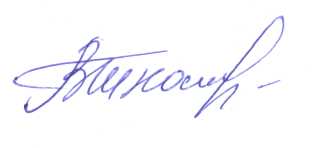 Председатель Брянского Общественного Совета                                              Л.И.Егоренкова         